Instructions for Completing Procurement Review Form – StandardClick on the link titled Procurement Review Form – Standard Form. Note: PR Form MUST be downloaded prior to completing.Downloading Instructions - Click the download button located at the top  of the screen to download the PDF File. If you try to complete the form in the web browser, your information will NOT save.Depending on the Internet Browser you are using, the download  button could look like one of the following: 	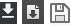 Find an easily accessible location on your computer, and ‘Save’ the  file. Title this file using this format: Agency Code - School   Name - PR (Example:123456-XYZ School District-PR)Completing PR Form - Re-open the file you just saved in step 2.After completing questions 1-3, click into the first grey box, and begin typing. To progress through the form, you can use the ‘Tab’ key on your keyboard,  or you can scroll through the form using your computer mouse.Save your work - Due to how PDF files are saved, you have two options for saving the document:  Click ‘Save As’, and once again, save the file as another version, OR you can replace the existing version from step 2.When you exit out of the PDF File, the program will ask if you would like to ‘Save’; click ‘Yes’ to save the file. When you are finished, attach completed PR Form to an email, and send to your assigned DPI Procurement Contract Specialist Reviewer. The Procurement Review Form is a PDF file. If you are having trouble viewing  the PDF file, follow these steps:Visit the Adobe Acrobat Reader website.Click Install nowA new page will open, with Adobe Acrobat Reader DC at the top.The checkbox to Install the Acrobat Reader Chrome Extension is optional, and is not required for functions performed within this review. Additionally, under Optional offer, make sure to uncheck any unwanted add-ons as they are also optional, and not required for functions performed within this review.Click Install nowDepending on which internet browser you are using, a file will appear atthe bottom of your screen. Click on the file, and ‘Save’ in a location of your choosing.Still having trouble? Contact a Procurement Reviewer and a copy of the PR  Form can be emailed to you . 